Фотоотчет привлечения семьи   Прохоровой Кати к проведению развлечения « Мыльные пузыри»Задачи:- Создать праздничную атмосферу, доставить детям удовольствия в играх с мыльными пузырями;- Развивать двигательную активность детей и психические процессы: память,мышление, внимание- Воспитывать дружеские взаимоотношения.Цель:- Развитие семейного творчества и сотрудничества семьи детского сада, воспитание у детей чувства любви и уважения к родителям, гордости за свою семью;-  Формирование у детей представления о семье, как о людях, которые любят друг друга, заботятся друг о друге.- Развитие взаимоотношения воспитанников и их родителей посредством включения в совместную творческую деятельность, обогащение отношений детей и родителей через эмоциональное общение.                                                     Август                              Воспитатель: Родионова С.А.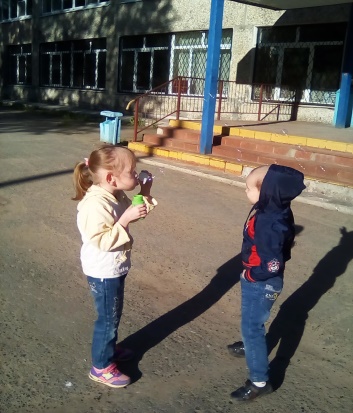 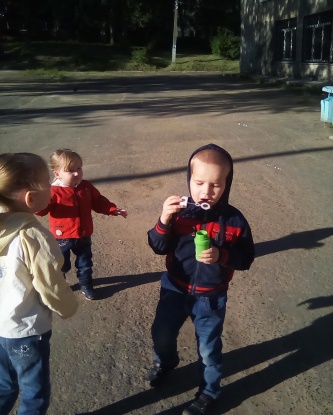 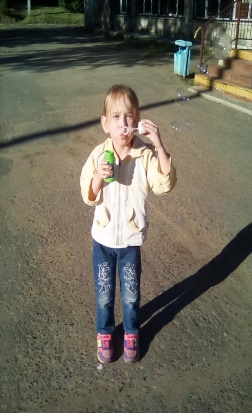 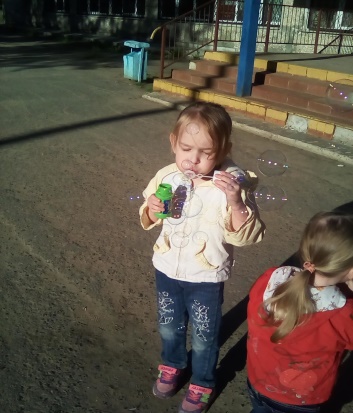 